Saugos plano priedas Nr. 5.16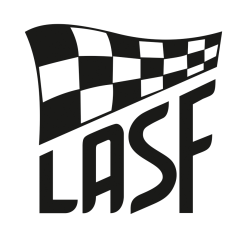 LIETUVOS AUTOMOBILIŲ SPORTO FEDERACIJAAUTORALIO TRASOS PRIĖMIMO AKTASPAGRINDINĖ INFORMACIJA APIE TRASĄRalio pavadinimas________________________________________________________________Organizatoriaus pavadinimas, adresas ir kontaktai_________________________________________________________________________________________________________________________Varžybas sankcionuojanti organizacija ___________________________________________________Rajonai, kurių keliais vyks varžybos __________________________________________________ _______________________________________________________________________________1.5 Pagrindinė trasos charakteristikaBendras trasos ilgis __________________________________km;Greičio ruožų skaičius ________________________________Bendras greičio ruožų ilgis ____________________________ km;Tame sk. asfalto _______________km, žvyro _____________ km;Bendras GR ilgis iki pirmo regrupingo ___________________ km.II. PAPILDOMA INFORMACIJA APIE TRASĄ	 (nereikalinga  išbraukti) Saugos planas ir trasos schema (1/100 000 mastelyje)  pridedami.	Taip/NeGreičio ruožų atitvėrimas numatytas teisingai ir saugiai.		Taip/NeTeisėjų postų skaičius:GR startai, finišai						__________GR tarpiniai ryšio postai					__________Tame skaičiuje su papildoma med. Tarnyba			__________Medicininė tarnybaGreitosios pagalbos automobilių skaičius				__________ Reanimobilis							Taip/NeSraigtasparnis							Taip/NeVyriausiasis varžybų gydytojas turi telefoninį ryšį su ligoninėmis	Taip/NeAtstumas iki artimiausios ligoninės				__________ kmArtimiausių ligoninių adresai ir telefonai___________________________________________________________________________________________________________________________________________________________________________________________________ Priešgaisrinė-gelbėjimo tarnyba :PGT automobilių skaičius				____________Gelbėjimo įranga					Taip/NeGesintuvų skaičius:					____________Starto ir finišo teisėjų postuose			____________Tarpiniuose radijo ryšio postuose			____________Serviso parkuose					____________Kuro pylimo zonose					____________Kitos tarnybos, užtikrinančios saugą :Policijos pareigūnų skaičius trasoje		____________Saugos pareigūnų skaičius trasoje		____________Saugos plane nurodyti intervenciniai ir evakuaciniai maršrutai	Taip/NeKitos saugos priemonės: _____________________________________________________________ _________________________________________________________________________________Techninė komisija:Ar bus atliekama patalpoje				Taip/NeAr tech. apžiūros zona bus saugoma		Taip/Ne2.10 Uždarų parkų skaičius				_________Ar jie bus izoliuoti? 				Taip/NeAr jie bus saugomi					Taip/Ne2.11 Serviso parkų skaičius		 		________Ar serviso parkai bus izoliuoti			Taip/NeAr jie bus saugomi					Taip/NeAr bus saugi zona suvirinimui			Taip/NeAr kieta serviso parkų danga			Taip/NeAr numatyta parkuose med. tarnyba 		Taip/NeAr numatytas parkuose radijo ryšys			Taip/NeAr numatytas pakankamas tualetų skaičius		Taip/Ne2.12 Kuro pylimo zonų skaičius:				__________Ar kuro pylimo zonos bus izoliuotos		Taip/NeAr nurodytas atitinkamų ženklų pastatymas		Taip/NeAr numatytas zonose radijo ryšys			Taip/NeAr pasiruošta pagal priešgaisrinio saugumo reikalavimus	Taip/NeŽiūrovai:Ar saugumo plane pažymėtos pavojingos vietos		Taip/NeAr saugumo plane pažymėtas žiūrovų zonos			Taip/NeAr teisingai numatytas jų aptvėrimas			Taip/Ne Apsaugos pareigūnų skaičius žiūrovų zonose		___________Papildoma informacija: ____________________________________________________________ ______________________________________________________________________________________________________________________________________________________________Autoralio trasos priėmimo aktą užpildė varžybų organizatorius arba jo įgaliotas asmuo:_______________________________________( vardas, pavardė, parašas )Akto surašymo data ________________Komisija:	SVO komiteto atstovai:_____________________________________________________________________________________________________________		Varžybų organizatorius arba jo įgaliotas asmuo _______________________________